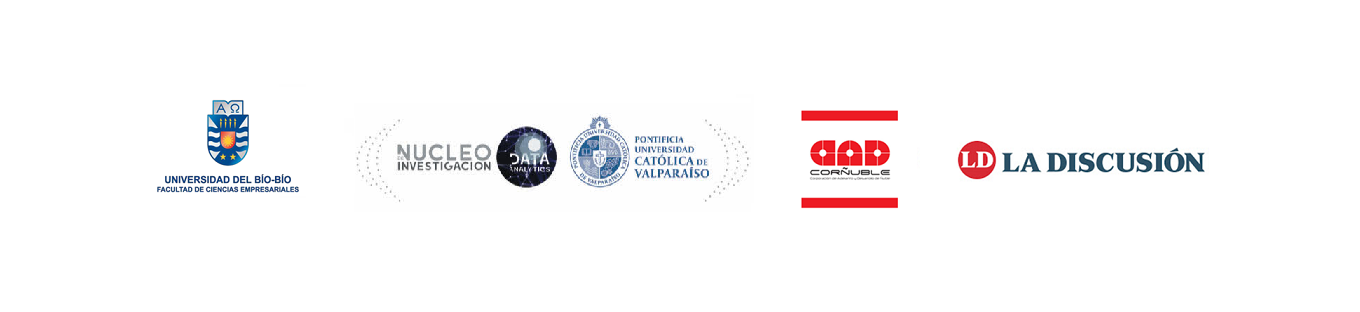 EL PULSO DE LA ECONOMÍA DE LA REGIÓN DEL BiobíoPRIMER SEMESTRE 2020ENCUESTA ENFOCADA EN PERSONASFacultad De Ciencias Empresariales Universidad Del Bío-BíoNúcleo de Investigación en Data Analytics de la Pontificia Universidad Católica de ValparaísoChillán, junio de 2020Resumen ejecutivoEl estudio Pulso de la economía de la región del Bíobío esta oportunidad fue realizada en la ciudad de Concepción por la Facultad de Ciencias Empresariales de la Universidad del Bío-Bío en conjunto con el Núcleo de Investigación en Data Analytics de la Pontificia Universidad Católica de Valparaíso, con la finalidad de conocer la apreciación de la ciudadanía en distintas temáticas. Habitualmente dicho estudio se realiza de manera presencial en las calles de la ciudad, sin embargo, dada la contingencia, la presente versión debió aplicarse de forma online mediante correo electrónico y difusión masiva.En esta oportunidad, dada la emergencia sanitaria por el virus Covid-19, se aplicaron preguntas de antecedentes generales de cada participante con el objetivo de caracterizar la muestra aplicada, preguntas de análisis de nivel país, nivel regional, empleo e inversión y, además en esta oportunidad se incluyeron preguntas respecto a situación de emergencia sanitaria.Entre los principales resultados se puede decir que las personas consultadas manifiestan una visión negativa de la economía actual y creen que la situación económica del país un año atrás era mejor que la actual, a su vez proyectan que en un año más será peor que la actual.Por otro lado, la mayoría de la muestra indica que el ingreso de su hogar en los últimos doce meses ha bajado, y se manifiestan pesimistas ante la opción de mejorar.Se destaca además que la población identifica cierto grado de temor a perder su empleo, manifestando incertidumbre dado que, en su mayoría, no indican si la empresa donde trabaja podrá soportar económicamente la pandemia.MetodologíaEl presente estudio es de carácter cuantitativo de tipo transeccional descriptivo (Hernández, 2010), donde la estrategia de investigación utilizada es la encuesta (Cea, 2012) y los sujetos(as) de estudios corresponden a personas mayores de edad con residencia en Concepción y en otras comunas, entre ellas:Debido a la pandemia mundial a causa del virus Covid-19, el presente estudio debió considerar una recolección de datos virtual, a través de la aplicación de la encuesta en redes sociales y correo electrónico, realizada entre los días 18 y 31 de mayo del presente año 2020.En esta oportunidad, se alcanzó un total de 264 respuestas cuyo objetivo es conocer la percepción ante la situación económica actual y el estado de emergencia de la región. Posteriormente y para futuros trabajos, se desarrollará inferencia estadística utilizando métodos no paramétricos, es decir, aquellos que no precisan hacer hipótesis paramétricas sobre la distribución de probabilidad de los datos.La encuesta se conforma de la siguiente manera:Introducción: Se indica el propósito general del estudio y las instrucciones de cómo responder el cuestionario.Antecedentes: Se hace referencia a las variables categóricas, se consulta por género, lugar de residencia, edad, nivel educacional, nivel de ingresos e inclinación política.Preguntas: Se compone de 29 preguntas cerradas con alternativas múltiples, divididas en cinco categorías; nivel país, nivel regional, empleo, inversión y estado de emergencia.Caracterización de la muestraPara comenzar con este análisis, se presenta una caracterización de los(as) sujetos(as) de estudio, considerando las siguientes variables categóricas: lugar de residencia, sexo, edad, nivel educacional, nivel de ingresos y su inclinación política.SexoEdadResidenciaEstudios terminadosIngresosSu inclinación política es	La tabla anterior detalla al 63% de la muestra, dado que al consultar por la inclinación política, un 37% manifiesta que no tiene.Resultados por categoríaA continuación, se presentan los resultados recabados por el instrumento y presentados al lector según categorías.Preguntas de Percepción  a Nivel PaísA su parecer la situación económica del país en un año atrás era…A su parecer la situación económica del país en un año más será…A su parecer la situación económica del país en la actualidad es…A su parecer, ¿cuáles son los 3 problemas más importantes a nivel país?El sistema de salud con un 41,3%, el sistema de educación con un 36,0% y las pensiones de jubilación bajas con un 29,9% son los 3 problemas más importantes a nivel país identificados por la muestra.Preguntas de Percepción a Nivel RegionalA su parecer la situación económica de la región en año atrás era…A su parecer la situación económica de la región en un año más será…A su parecer la situación económica de la región en la actualidad es…A su parecer, ¿cuáles son los 3 problemas más importantes a nivel región?La falta de empleo con un  24,2%, los bajos sueldos con un 14,4% y el aumento del costo de la vida con un 12,1% son los 3 problemas más importantes en la región identificados por la muestra.Preguntas de Percepción relacionadas a Empleo¿Cómo ha variado el ingreso de su hogar en los últimos doce meses?¿Qué espera respecto del ingreso del hogar durante los próximos doce meses? ¿Cuál es su nivel de temor a perder su empleo?¿En su trabajo han implementado la modalidad de teletrabajo?Si su respuesta anterior es si ¿cómo ha sido para usted implementar la modalidad de teletrabajo?Preguntas de Percepción relacionadas a InversiónLa situación de su hogar en materia de deuda es…¿Ud. o algún miembro de su familia adquirió algún bien durable durante el último trimestre?¿Ud. o algún miembro de su hogar piensa comprar una casa nueva en los próximos doce meses?¿Ha tenido problemas de abastecimiento en su hogar?Según su percepción, ¿los precios de los productos de consumo básico han subido?Preguntas de Percepción relacionadas a situación de emergencia por Covid-19¿Cuán preparado cree que esta el país para enfrentar la pandemia?¿Cómo evalúa el actuar del gobierno de Chile frente a la pandemia?¿Cómo evalúa el actuar del gobierno regional frente a la pandemia?	¿Cuánto tiempo cree durará esta pandemia?¿Cuán preparado se siente económicamente para enfrentar la pandemia?¿Cuán preparado se siente emocionalmente para enfrentar la pandemia?¿La empresa donde trabaja podrá soportar económicamente la pandemia y no quebrar?¿Cómo evalúa la labor de los medios nacionales de comunicación frente a la pandemia?¿Cómo evalúa la labor de los medios regionales de comunicación frente a la pandemia?¿A través de qué plataformas mediáticas se informó con mayor regularidad sobre la pandemia?¿Cuáles fueron las redes sociales que le entregaron información más relevante para tomar decisiones o medidas sobre el coronavirus?ConclusionesA modo de síntesis se establecen las siguientes ideas:El 80% de las personas consultadas manifiestan que la situación económica actual del país es “Regular” o “Mala”, además creen que la situación económica del país hace un año atrás era mejor que la actual (70,1%) y proyectan que en un año más será peor que la actual (62,5%).Esta percepción se mantiene a regional, donde un 81,1% de la muestra evalúa la situación actual entre regular y mala, recordando que un año atrás era mejor (61,4%) y proyectando que será peor que la actual (58,3%).El 52,3% de las personas consultadas cree que el país está en cierto grado preparado para enfrentar la pandemia, no obstante, evalúan negativamente el actuar del gobierno nacional (56,4%) y regional (42,4%).Entre los problemas más importantes a nivel país, se destacan el sistema de salud (41,3%), el sistema de educación (36,0%) y las pensiones de jubilación bajas (29,9%), a su vez, revisando las problemáticas regionales se destacan la falta de empleo (24,2%), los bajos sueldos (14,4%) y el aumento del costo de la vida (12,1%).En cuanto a lo que se refiere a deudas, el 61,7% de la muestra manifiesta algún grado de complicación, lo que se relaciona con que tan solo el 22,8% de la muestra indica que él/ella o algún miembro de su familia, ha adquirido algún bien durable durante el último trimestre, o tiene intenciones de comprar una casa nueva en los próximos doce meses (9,9%).Por otro lado, un 64,4% de la muestra indica que el ingreso de su hogar en los últimos doce meses ha bajado, y se manifiestan pesimistas al proyectar que seguirá bajando (38,6%). También se identifica cierto grado de temor a perder su empleo (45,8%), pese a que un (40,5%) indica que se ha implementado el  teletrabajo. El 95,5% de los encuestados indica que ha notado que los precios de los productos de consumo básico han subido, en tanto un 21,2% declara que ha tenido problemas de abastecimiento en su hogar.El 92,0% de las personas cree que la pandemia durará cinco meses o más, e indican sentirse no preparados económicamente (46,2%) para enfrentarla.El 58,7% de los encuestados evalúa negativamente la labor de los medios nacionales de comunicación frente a la pandemia, mientras que en la región su labor se considera mayoritariamente positiva (60,8%).El 91,3% de la muestra indica que se informa con mayor regularidad sobre la pandemia a través de la televisión, las redes sociales y Diarios digitales, en cuanto a redes sociales, declaran utilizar mayoritariamente Instagram y Facebook (52,6%).AnexosENCUESTA PARA PERSONAS NATURALESPULSO DE LA ECONOMÍA DESDE Biobío 2020-1Estimado/a su opinión es muy importante para conocer la apreciación económica de la población de la región del Biobío, agradecemos su tiempo y sinceras respuestas. PREGUNTAS DE APRECIACIÓN.*Tener la precaución de marcar SOLO una alternativa en cada pregunta.AraucoHualpénSan Pedro De La PazCabreroHualquiSanta JuanaCañeteLajaTalcahuanoChiguayanteLos AlamosTirúaContulmoLos ÁngelesTomeCoronelLotaTucapelCuranilahuePencoYumbelLa muestra está compuesta mayoritariamente por Hombres.AlternativasFrecuencia AbsolutaFrecuencia RelativaLa muestra está compuesta mayoritariamente por Hombres.Hombre16361,7%La muestra está compuesta mayoritariamente por Hombres.Mujer9937,5%La muestra está compuesta mayoritariamente por Hombres.Prefiere no decirlo20,8%La muestra está compuesta mayoritariamente por Hombres.Total264100,0%La población encuestada tiene en su mayoría menos de 34 años (78%), en relación a esto, se destaca una baja participación de personas mayores de 61 años.AlternativasFrecuencia AbsolutaFrecuencia RelativaLa población encuestada tiene en su mayoría menos de 34 años (78%), en relación a esto, se destaca una baja participación de personas mayores de 61 años.18 a 25 años16161%La población encuestada tiene en su mayoría menos de 34 años (78%), en relación a esto, se destaca una baja participación de personas mayores de 61 años.26 a 33 años4617,4%La población encuestada tiene en su mayoría menos de 34 años (78%), en relación a esto, se destaca una baja participación de personas mayores de 61 años.34 a 40 años218%La población encuestada tiene en su mayoría menos de 34 años (78%), en relación a esto, se destaca una baja participación de personas mayores de 61 años.41 a 50 años218%La población encuestada tiene en su mayoría menos de 34 años (78%), en relación a esto, se destaca una baja participación de personas mayores de 61 años.51 a 60 años103,8%La población encuestada tiene en su mayoría menos de 34 años (78%), en relación a esto, se destaca una baja participación de personas mayores de 61 años.61 o más años51,9%La población encuestada tiene en su mayoría menos de 34 años (78%), en relación a esto, se destaca una baja participación de personas mayores de 61 años.Total264100,0%La mayoría de las personas de la muestra obtenida no habita en la ciudad de Concepción.AlternativasFrecuencia AbsolutaFrecuencia RelativaLa mayoría de las personas de la muestra obtenida no habita en la ciudad de Concepción.Concepción11242,4%La mayoría de las personas de la muestra obtenida no habita en la ciudad de Concepción.Otra comuna15257,6%La mayoría de las personas de la muestra obtenida no habita en la ciudad de Concepción.Total264100,0%Se destaca que el 100% la muestra tiene educación media completa.AlternativasFrecuencia AbsolutaFrecuencia RelativaSe destaca que el 100% la muestra tiene educación media completa.Básica00,0%Se destaca que el 100% la muestra tiene educación media completa.Media15859,8%Se destaca que el 100% la muestra tiene educación media completa.Técnica3312,5%Se destaca que el 100% la muestra tiene educación media completa.Universitaria6323,9%Se destaca que el 100% la muestra tiene educación media completa.Postgrado103,8%Se destaca que el 100% la muestra tiene educación media completa.Total264100,0%El 41,3% de los encuestados declara tener ingresos sobre los trescientos mil pesos.AlternativasFrecuencia AbsolutaFrecuencia RelativaEl 41,3% de los encuestados declara tener ingresos sobre los trescientos mil pesos.$0 a $300.00015558,7%El 41,3% de los encuestados declara tener ingresos sobre los trescientos mil pesos.$301.000 a $499.0003914,8%El 41,3% de los encuestados declara tener ingresos sobre los trescientos mil pesos.$500.000 a $899.0003613,6%El 41,3% de los encuestados declara tener ingresos sobre los trescientos mil pesos.$900.000 a $1.499.000166,1%El 41,3% de los encuestados declara tener ingresos sobre los trescientos mil pesos.$1.500.000 a $1.999.000103,8%El 41,3% de los encuestados declara tener ingresos sobre los trescientos mil pesos.$2.000.000 o más83%El 41,3% de los encuestados declara tener ingresos sobre los trescientos mil pesos.Total264100,0%Izquierda1234Centro político6789Derecha4231121114171562715,9%1,1%4,2%8,0%4,2%15,5%2,7%5,7%2,3%0,8%2,7%AlternativasFrecuencia AbsolutaFrecuencia RelativaUn 70,1% de los encuestados cree que la situación económica del país un año atrás era mejor que la actual.Peor que la actual 2710,2%Un 70,1% de los encuestados cree que la situación económica del país un año atrás era mejor que la actual.Igual que la actual5219,7%Un 70,1% de los encuestados cree que la situación económica del país un año atrás era mejor que la actual.Mejor que la actual18570,1%Un 70,1% de los encuestados cree que la situación económica del país un año atrás era mejor que la actual.Total264100,0%Un 70,1% de los encuestados cree que la situación económica del país un año atrás era mejor que la actual.AlternativasFrecuencia AbsolutaFrecuencia RelativaUn 82,2% de los encuestados cree que la situación económica del país en un año más será igual o peor que la actual.Peor que la actual 16562,5%Un 82,2% de los encuestados cree que la situación económica del país en un año más será igual o peor que la actual.Igual que la actual5219,7%Un 82,2% de los encuestados cree que la situación económica del país en un año más será igual o peor que la actual.Mejor que la actual4717,8%Un 82,2% de los encuestados cree que la situación económica del país en un año más será igual o peor que la actual.Total264100,0%Un 82,2% de los encuestados cree que la situación económica del país en un año más será igual o peor que la actual.AlternativasFrecuencia AbsolutaFrecuencia RelativaUn 79,6% de los encuestados declara que la situación económica del país en la actualidad es regular o mala.No responde4818,2%Un 79,6% de los encuestados declara que la situación económica del país en la actualidad es regular o mala.Mala10539,8%Un 79,6% de los encuestados declara que la situación económica del país en la actualidad es regular o mala.Regular10539,8%Un 79,6% de los encuestados declara que la situación económica del país en la actualidad es regular o mala.Buena62,3%Un 79,6% de los encuestados declara que la situación económica del país en la actualidad es regular o mala.Total264100,0%Un 79,6% de los encuestados declara que la situación económica del país en la actualidad es regular o mala.AlternativasFrecuencia AbsolutaFrecuencia RelativaSolo un 61,4% de la muestra indica la situación económica de la región un año atrás era mejor que la actual.Peor que la actual 3111,7%Solo un 61,4% de la muestra indica la situación económica de la región un año atrás era mejor que la actual.Igual que la actual7126,9%Solo un 61,4% de la muestra indica la situación económica de la región un año atrás era mejor que la actual.Mejor que la actual16261,4%Solo un 61,4% de la muestra indica la situación económica de la región un año atrás era mejor que la actual.Total264100,0%Solo un 61,4% de la muestra indica la situación económica de la región un año atrás era mejor que la actual.AlternativasFrecuencia AbsolutaFrecuencia RelativaUn 83,3% de la muestra indica la situación económica de la región en un año más será igual o peor que la actual.Peor que la actual15458,3%Un 83,3% de la muestra indica la situación económica de la región en un año más será igual o peor que la actual.Igual que la actual6625,0%Un 83,3% de la muestra indica la situación económica de la región en un año más será igual o peor que la actual.Mejor que la actual4416,7%Un 83,3% de la muestra indica la situación económica de la región en un año más será igual o peor que la actual.Total264100,0%Un 83,3% de la muestra indica la situación económica de la región en un año más será igual o peor que la actual.AlternativasFrecuencia AbsolutaFrecuencia RelativaUn 81,1% de la muestra indica la situación económica de la región en la actualidad es regular o mala.No responde4818,2%Un 81,1% de la muestra indica la situación económica de la región en la actualidad es regular o mala.Mala10640,2%Un 81,1% de la muestra indica la situación económica de la región en la actualidad es regular o mala.Regular10840,9%Un 81,1% de la muestra indica la situación económica de la región en la actualidad es regular o mala.Buena20,8%Un 81,1% de la muestra indica la situación económica de la región en la actualidad es regular o mala.Total264100,0%Un 81,1% de la muestra indica la situación económica de la región en la actualidad es regular o mala.AlternativasFrecuencia AbsolutaFrecuencia RelativaUn 64,4% de la muestra indica que el ingreso de su hogar en los últimos doce meses ha bajado, lo que es un mal pronóstico para la realidad económica de la región.Bajó17064,4%Un 64,4% de la muestra indica que el ingreso de su hogar en los últimos doce meses ha bajado, lo que es un mal pronóstico para la realidad económica de la región.Se ha mantenido igual8130,7%Un 64,4% de la muestra indica que el ingreso de su hogar en los últimos doce meses ha bajado, lo que es un mal pronóstico para la realidad económica de la región.Subió31,1%Un 64,4% de la muestra indica que el ingreso de su hogar en los últimos doce meses ha bajado, lo que es un mal pronóstico para la realidad económica de la región.No sabe103,8%Un 64,4% de la muestra indica que el ingreso de su hogar en los últimos doce meses ha bajado, lo que es un mal pronóstico para la realidad económica de la región.Total264100,0%Un 64,4% de la muestra indica que el ingreso de su hogar en los últimos doce meses ha bajado, lo que es un mal pronóstico para la realidad económica de la región.AlternativasFrecuencia AbsolutaFrecuencia RelativaUn 68,9% indica que el ingreso de su hogar en los próximos doce meses se mantendrá o bajará durante los próximos doce meses.Subirá269,8%Un 68,9% indica que el ingreso de su hogar en los próximos doce meses se mantendrá o bajará durante los próximos doce meses.Se mantendrá igual8030,3%Un 68,9% indica que el ingreso de su hogar en los próximos doce meses se mantendrá o bajará durante los próximos doce meses.Bajará10238,6%Un 68,9% indica que el ingreso de su hogar en los próximos doce meses se mantendrá o bajará durante los próximos doce meses.No sabe, no responde5621,2%Un 68,9% indica que el ingreso de su hogar en los próximos doce meses se mantendrá o bajará durante los próximos doce meses.Total264100,0%Un 68,9% indica que el ingreso de su hogar en los próximos doce meses se mantendrá o bajará durante los próximos doce meses.AlternativasFrecuencia AbsolutaFrecuencia RelativaUn 74,7% de la muestra manifiesta tener temor a perder su empleo.Alto12145,8%Un 74,7% de la muestra manifiesta tener temor a perder su empleo.Medio7729,2%Un 74,7% de la muestra manifiesta tener temor a perder su empleo.Bajo6625%Un 74,7% de la muestra manifiesta tener temor a perder su empleo.Total264100,0%Un 74,7% de la muestra manifiesta tener temor a perder su empleo.AlternativasFrecuencia AbsolutaFrecuencia RelativaSolo un 59,4% de los encuestados indica que en su trabajo no se ha implementado la modalidad de   teletrabajo o que no es factible hacerlo.Si10740,5%Solo un 59,4% de los encuestados indica que en su trabajo no se ha implementado la modalidad de   teletrabajo o que no es factible hacerlo.No5922,3%Solo un 59,4% de los encuestados indica que en su trabajo no se ha implementado la modalidad de   teletrabajo o que no es factible hacerlo.No es factible9837,1%Solo un 59,4% de los encuestados indica que en su trabajo no se ha implementado la modalidad de   teletrabajo o que no es factible hacerlo.Total264100,0%Solo un 59,4% de los encuestados indica que en su trabajo no se ha implementado la modalidad de   teletrabajo o que no es factible hacerlo.AlternativasFrecuencia AbsolutaFrecuencia RelativaSolo el 16,2% de los encuestados que se encuentran trabajando mediante teletrabajo indica que les ha sido muy fácil o fácil.Muy fácil176,4%Solo el 16,2% de los encuestados que se encuentran trabajando mediante teletrabajo indica que les ha sido muy fácil o fácil.Fácil269,8%Solo el 16,2% de los encuestados que se encuentran trabajando mediante teletrabajo indica que les ha sido muy fácil o fácil.Regular3714,0%Solo el 16,2% de los encuestados que se encuentran trabajando mediante teletrabajo indica que les ha sido muy fácil o fácil.Difícil218%Solo el 16,2% de los encuestados que se encuentran trabajando mediante teletrabajo indica que les ha sido muy fácil o fácil.Muy Difícil62,3%Solo el 16,2% de los encuestados que se encuentran trabajando mediante teletrabajo indica que les ha sido muy fácil o fácil.No implementada15759,5%Solo el 16,2% de los encuestados que se encuentran trabajando mediante teletrabajo indica que les ha sido muy fácil o fácil.Total264100,0%Solo el 16,2% de los encuestados que se encuentran trabajando mediante teletrabajo indica que les ha sido muy fácil o fácil.AlternativasFrecuencia AbsolutaFrecuencia RelativaEl 61,7% de la muestra manifiesta algún grado de complicación de su hogar en materia de deuda.Complicada5119,3%El 61,7% de la muestra manifiesta algún grado de complicación de su hogar en materia de deuda.Medianamente Complicada11242,4%El 61,7% de la muestra manifiesta algún grado de complicación de su hogar en materia de deuda.Sin Problemas7929,9%El 61,7% de la muestra manifiesta algún grado de complicación de su hogar en materia de deuda.No sabe, no responde228,3%El 61,7% de la muestra manifiesta algún grado de complicación de su hogar en materia de deuda.Total264100,0%El 61,7% de la muestra manifiesta algún grado de complicación de su hogar en materia de deuda.AlternativasFrecuencia AbsolutaFrecuencia RelativaTan solo el 22,8% de la muestra indica que él/ella o algún miembro de su familia ha adquirido algún bien durable durante el último trimestre.Sí, Contado/Ahorro238,7%Tan solo el 22,8% de la muestra indica que él/ella o algún miembro de su familia ha adquirido algún bien durable durante el último trimestre.Si, con Deuda3513,3%Tan solo el 22,8% de la muestra indica que él/ella o algún miembro de su familia ha adquirido algún bien durable durante el último trimestre.Si, con otro medio20,8%Tan solo el 22,8% de la muestra indica que él/ella o algún miembro de su familia ha adquirido algún bien durable durante el último trimestre.No18068,2%Tan solo el 22,8% de la muestra indica que él/ella o algún miembro de su familia ha adquirido algún bien durable durante el último trimestre.No sabe, no responde249,1%Tan solo el 22,8% de la muestra indica que él/ella o algún miembro de su familia ha adquirido algún bien durable durante el último trimestre.Total264100,0%Tan solo el 22,8% de la muestra indica que él/ella o algún miembro de su familia ha adquirido algún bien durable durante el último trimestre.AlternativasFrecuencia AbsolutaFrecuencia RelativaEl 9,9% declara que él/ella o algún miembro de su hogar piensa comprar una casa nueva en los próximos doce meses.Sí, Contado/Ahorro51,9%El 9,9% declara que él/ella o algún miembro de su hogar piensa comprar una casa nueva en los próximos doce meses.Sí, con Deuda207,6%El 9,9% declara que él/ella o algún miembro de su hogar piensa comprar una casa nueva en los próximos doce meses.Sí, con otro medio10,4%El 9,9% declara que él/ella o algún miembro de su hogar piensa comprar una casa nueva en los próximos doce meses.No23287,9%El 9,9% declara que él/ella o algún miembro de su hogar piensa comprar una casa nueva en los próximos doce meses.No sabe, no responde62,3%El 9,9% declara que él/ella o algún miembro de su hogar piensa comprar una casa nueva en los próximos doce meses.Total264100,0%El 9,9% declara que él/ella o algún miembro de su hogar piensa comprar una casa nueva en los próximos doce meses.AlternativasFrecuencia AbsolutaFrecuencia RelativaEl 21,2% de la muestra indica que ha tenido problemas de abastecimiento en su hogar.Sí5621,2%El 21,2% de la muestra indica que ha tenido problemas de abastecimiento en su hogar.No20376,9%El 21,2% de la muestra indica que ha tenido problemas de abastecimiento en su hogar.No sabe, no responde51,9%El 21,2% de la muestra indica que ha tenido problemas de abastecimiento en su hogar.Total264100,0%El 21,2% de la muestra indica que ha tenido problemas de abastecimiento en su hogar.AlternativasFrecuencia AbsolutaFrecuencia RelativaEl 95,5% de los encuestados indica que ha notado que los precios de los productos de consumo básico han subido su valor.Sí, mucho12346,6%El 95,5% de los encuestados indica que ha notado que los precios de los productos de consumo básico han subido su valor.Sí, un poco12948,9%El 95,5% de los encuestados indica que ha notado que los precios de los productos de consumo básico han subido su valor.No83%El 95,5% de los encuestados indica que ha notado que los precios de los productos de consumo básico han subido su valor.No sabe, no responde41,5%El 95,5% de los encuestados indica que ha notado que los precios de los productos de consumo básico han subido su valor.Total264100,0%El 95,5% de los encuestados indica que ha notado que los precios de los productos de consumo básico han subido su valor.AlternativasFrecuencia AbsolutaFrecuencia RelativaSolo el 50,3% de las personas consultadas cree que el país está en cierto grado, preparado para enfrentar la pandemia.Muy preparado31,1%Solo el 50,3% de las personas consultadas cree que el país está en cierto grado, preparado para enfrentar la pandemia.Parcialmente preparado13049,2%Solo el 50,3% de las personas consultadas cree que el país está en cierto grado, preparado para enfrentar la pandemia.Para nada preparado13149,6%Solo el 50,3% de las personas consultadas cree que el país está en cierto grado, preparado para enfrentar la pandemia.Total264100,0%Solo el 50,3% de las personas consultadas cree que el país está en cierto grado, preparado para enfrentar la pandemia.AlternativasFrecuencia AbsolutaFrecuencia RelativaEl 56,4% de los/as encuestados evalúa de forma negativa el  actuar del gobierno de Chile frente a la pandemia.Muy mal9335,2%El 56,4% de los/as encuestados evalúa de forma negativa el  actuar del gobierno de Chile frente a la pandemia.Mal5621,2%El 56,4% de los/as encuestados evalúa de forma negativa el  actuar del gobierno de Chile frente a la pandemia.Regular7528,4%El 56,4% de los/as encuestados evalúa de forma negativa el  actuar del gobierno de Chile frente a la pandemia.Bien3212,1%El 56,4% de los/as encuestados evalúa de forma negativa el  actuar del gobierno de Chile frente a la pandemia.Muy bien83%El 56,4% de los/as encuestados evalúa de forma negativa el  actuar del gobierno de Chile frente a la pandemia.Total264100,0%El 56,4% de los/as encuestados evalúa de forma negativa el  actuar del gobierno de Chile frente a la pandemia.AlternativasFrecuencia AbsolutaFrecuencia RelativaEl 42,4% de los/as encuestados evalúa de forma negativa el  actuar del gobierno regional frente a la pandemia.Muy mal4115,5%El 42,4% de los/as encuestados evalúa de forma negativa el  actuar del gobierno regional frente a la pandemia.Mal7126,9%El 42,4% de los/as encuestados evalúa de forma negativa el  actuar del gobierno regional frente a la pandemia.Regular10138,3%El 42,4% de los/as encuestados evalúa de forma negativa el  actuar del gobierno regional frente a la pandemia.Bien4517%El 42,4% de los/as encuestados evalúa de forma negativa el  actuar del gobierno regional frente a la pandemia.Muy bien62,3%El 42,4% de los/as encuestados evalúa de forma negativa el  actuar del gobierno regional frente a la pandemia.Total264100,0%El 42,4% de los/as encuestados evalúa de forma negativa el  actuar del gobierno regional frente a la pandemia.AlternativasFrecuencia AbsolutaFrecuencia RelativaEl 92,0% cree que la pandemia durará cinco  meses o más.2 meses20,8%El 92,0% cree que la pandemia durará cinco  meses o más.3 meses197,2%El 92,0% cree que la pandemia durará cinco  meses o más.5 meses4717,8%El 92,0% cree que la pandemia durará cinco  meses o más.Más de 5 meses19674,2%El 92,0% cree que la pandemia durará cinco  meses o más.Total264100,0%El 92,0% cree que la pandemia durará cinco  meses o más.AlternativasFrecuencia AbsolutaFrecuencia RelativaEl 46,2% de la muestra indica no sentirse  preparado en el ámbito económico para enfrentar la pandemia.Muy mal preparado4717,8%El 46,2% de la muestra indica no sentirse  preparado en el ámbito económico para enfrentar la pandemia.Mal preparado7528,4%El 46,2% de la muestra indica no sentirse  preparado en el ámbito económico para enfrentar la pandemia.Regularmente preparado10840,9%El 46,2% de la muestra indica no sentirse  preparado en el ámbito económico para enfrentar la pandemia.Bien preparado3011,4%El 46,2% de la muestra indica no sentirse  preparado en el ámbito económico para enfrentar la pandemia.Muy bien preparado41,5%El 46,2% de la muestra indica no sentirse  preparado en el ámbito económico para enfrentar la pandemia.Total264100,0%El 46,2% de la muestra indica no sentirse  preparado en el ámbito económico para enfrentar la pandemia.AlternativasFrecuencia AbsolutaFrecuencia RelativaEl 39% de las personas declara sentirse mal o muy mal preparado en el ámbito emocional para enfrentar la pandemia, mientras un 25% dice sentirse bien o muy bien.Muy mal preparado3111,7%El 39% de las personas declara sentirse mal o muy mal preparado en el ámbito emocional para enfrentar la pandemia, mientras un 25% dice sentirse bien o muy bien.Mal preparado7227,3%El 39% de las personas declara sentirse mal o muy mal preparado en el ámbito emocional para enfrentar la pandemia, mientras un 25% dice sentirse bien o muy bien.Regularmente preparado9536%El 39% de las personas declara sentirse mal o muy mal preparado en el ámbito emocional para enfrentar la pandemia, mientras un 25% dice sentirse bien o muy bien.Bien preparado4717,8%El 39% de las personas declara sentirse mal o muy mal preparado en el ámbito emocional para enfrentar la pandemia, mientras un 25% dice sentirse bien o muy bien.Muy bien preparado197,2%El 39% de las personas declara sentirse mal o muy mal preparado en el ámbito emocional para enfrentar la pandemia, mientras un 25% dice sentirse bien o muy bien.Total264100,0%El 39% de las personas declara sentirse mal o muy mal preparado en el ámbito emocional para enfrentar la pandemia, mientras un 25% dice sentirse bien o muy bien.AlternativasFrecuencia AbsolutaFrecuencia RelativaEl 59,5% de los encuestados manifiesta incertidumbre laboral, dado que no indican si la empresa donde trabajan podrá soportar económicamente la pandemia.Si6625,0%El 59,5% de los encuestados manifiesta incertidumbre laboral, dado que no indican si la empresa donde trabajan podrá soportar económicamente la pandemia.No4115,5%El 59,5% de los encuestados manifiesta incertidumbre laboral, dado que no indican si la empresa donde trabajan podrá soportar económicamente la pandemia.No sabe, no responde15759,5%El 59,5% de los encuestados manifiesta incertidumbre laboral, dado que no indican si la empresa donde trabajan podrá soportar económicamente la pandemia.Total264100,0%El 59,5% de los encuestados manifiesta incertidumbre laboral, dado que no indican si la empresa donde trabajan podrá soportar económicamente la pandemia.AlternativasFrecuencia AbsolutaFrecuencia RelativaEl 58,7% de los encuestados evalúa negativamente la labor de los medios de  nacionales frente a la pandemia.Muy  mala, genera pánico9034,1%El 58,7% de los encuestados evalúa negativamente la labor de los medios de  nacionales frente a la pandemia.Mala6524,6%El 58,7% de los encuestados evalúa negativamente la labor de los medios de  nacionales frente a la pandemia.Regular8833,3%El 58,7% de los encuestados evalúa negativamente la labor de los medios de  nacionales frente a la pandemia.Buena186,8%El 58,7% de los encuestados evalúa negativamente la labor de los medios de  nacionales frente a la pandemia.Muy buena, nos mantiene informados31,1%El 58,7% de los encuestados evalúa negativamente la labor de los medios de  nacionales frente a la pandemia.Total264100,0%El 58,7% de los encuestados evalúa negativamente la labor de los medios de  nacionales frente a la pandemia.AlternativasFrecuencia AbsolutaFrecuencia RelativaEl 60,8% de la muestra indica que la labor de los medios regionales de comunicación frente a la pandemia es regular a muy buena.Muy  mala, genera pánico3714%El 60,8% de la muestra indica que la labor de los medios regionales de comunicación frente a la pandemia es regular a muy buena.Mala6424,2%El 60,8% de la muestra indica que la labor de los medios regionales de comunicación frente a la pandemia es regular a muy buena.Regular12547,3%El 60,8% de la muestra indica que la labor de los medios regionales de comunicación frente a la pandemia es regular a muy buena.Buena3312,5%El 60,8% de la muestra indica que la labor de los medios regionales de comunicación frente a la pandemia es regular a muy buena.Muy buena, nos mantiene informados51,9%El 60,8% de la muestra indica que la labor de los medios regionales de comunicación frente a la pandemia es regular a muy buena.Total264100,0%El 60,8% de la muestra indica que la labor de los medios regionales de comunicación frente a la pandemia es regular a muy buena.AlternativasFrecuencia AbsolutaFrecuencia RelativaEl 91,3% de la muestra indica que  se informa con mayor regularidad sobre la pandemia a través de la televisión, las redes sociales y diarios digitales.Televisión8231,1%El 91,3% de la muestra indica que  se informa con mayor regularidad sobre la pandemia a través de la televisión, las redes sociales y diarios digitales.Radio155,7%El 91,3% de la muestra indica que  se informa con mayor regularidad sobre la pandemia a través de la televisión, las redes sociales y diarios digitales.Diarios Impresos10,4%El 91,3% de la muestra indica que  se informa con mayor regularidad sobre la pandemia a través de la televisión, las redes sociales y diarios digitales.Diarios Digitales4818,2%El 91,3% de la muestra indica que  se informa con mayor regularidad sobre la pandemia a través de la televisión, las redes sociales y diarios digitales.Redes Sociales11142,0%El 91,3% de la muestra indica que  se informa con mayor regularidad sobre la pandemia a través de la televisión, las redes sociales y diarios digitales.Ninguno72,7%El 91,3% de la muestra indica que  se informa con mayor regularidad sobre la pandemia a través de la televisión, las redes sociales y diarios digitales.Total264100,0%El 91,3% de la muestra indica que  se informa con mayor regularidad sobre la pandemia a través de la televisión, las redes sociales y diarios digitales.AlternativasFrecuencia AbsolutaFrecuencia RelativaLas redes sociales más usadas por la muestra en tiempos de pandemia (52,6%), han sido Instagram y Facebook.Facebook6123,1%Las redes sociales más usadas por la muestra en tiempos de pandemia (52,6%), han sido Instagram y Facebook.Twiter4717,8%Las redes sociales más usadas por la muestra en tiempos de pandemia (52,6%), han sido Instagram y Facebook.Instagram7829,5%Las redes sociales más usadas por la muestra en tiempos de pandemia (52,6%), han sido Instagram y Facebook.Whatsapp145,3%Las redes sociales más usadas por la muestra en tiempos de pandemia (52,6%), han sido Instagram y Facebook.Youtube218%Las redes sociales más usadas por la muestra en tiempos de pandemia (52,6%), han sido Instagram y Facebook.Ninguno, no responde4316,3%Las redes sociales más usadas por la muestra en tiempos de pandemia (52,6%), han sido Instagram y Facebook.Total264100,0%SECTOR DE RESIDENCIASECTOR DE RESIDENCIASECTOR DE RESIDENCIASECTOR DE RESIDENCIASECTOR DE RESIDENCIASECTOR DE RESIDENCIASECTOR DE RESIDENCIASECTOR DE RESIDENCIAConcepción1Otra Comuna2         ¿Cuál? ________________________GENEROGENEROEDADEDADESTUDIOS TERMINADOSESTUDIOS TERMINADOSINGRESOSINGRESOSMasculino118 – 25 años1No tiene00 - $ 300.000.-1Femenino226 – 33 años2Básica1$ 301.000 - $ 499.000.-2Otro334 – 40 años3Media2$ 500.000 - $ 899.000.-341 – 50 años4Técnica3$900.000 - 1.499.000.-451 – 60 años5Universitaria41.500.000 - $ 1.999.000.-561 años o más6Postgrado5$ 2.000.000.- o más.-61. ¿CÓMO HA VARIADO EL INGRESO DE SU HOGAR EN LOS ÚLTIMOS DOCE MESES?1. ¿CÓMO HA VARIADO EL INGRESO DE SU HOGAR EN LOS ÚLTIMOS DOCE MESES?1. ¿CÓMO HA VARIADO EL INGRESO DE SU HOGAR EN LOS ÚLTIMOS DOCE MESES?1. ¿CÓMO HA VARIADO EL INGRESO DE SU HOGAR EN LOS ÚLTIMOS DOCE MESES?2. ¿QUÉ ESPERA RESPECTO DEL INGRESO DEL HOGAR DURANTE LOS PRÓXIMOS DOCE MESES?2. ¿QUÉ ESPERA RESPECTO DEL INGRESO DEL HOGAR DURANTE LOS PRÓXIMOS DOCE MESES?2. ¿QUÉ ESPERA RESPECTO DEL INGRESO DEL HOGAR DURANTE LOS PRÓXIMOS DOCE MESES?2. ¿QUÉ ESPERA RESPECTO DEL INGRESO DEL HOGAR DURANTE LOS PRÓXIMOS DOCE MESES?3. ¿UD. O ALGÚN MIEMBRO DE SU FAMILIA ADQUIRIÓ ALGÚN BIEN DURABLE DURANTE EL ÚLTIMO TRIMESTRE?3. ¿UD. O ALGÚN MIEMBRO DE SU FAMILIA ADQUIRIÓ ALGÚN BIEN DURABLE DURANTE EL ÚLTIMO TRIMESTRE?3. ¿UD. O ALGÚN MIEMBRO DE SU FAMILIA ADQUIRIÓ ALGÚN BIEN DURABLE DURANTE EL ÚLTIMO TRIMESTRE?3. ¿UD. O ALGÚN MIEMBRO DE SU FAMILIA ADQUIRIÓ ALGÚN BIEN DURABLE DURANTE EL ÚLTIMO TRIMESTRE?BajóBajó11SubiráSubirá11Si, Contado / AhorroSi, Contado / Ahorro11IgualIgual22Se mantendrá igualSe mantendrá igual22Si, con DeudaSi, con Deuda22SubióSubió33BajaráBajará33Si, con otro medioSi, con otro medio33No sabeNo sabe44No sabeNo sabe44NoNo44No sabeNo sabe554. ¿UD. O ALGÚN MIEMBRO DE SU HOGAR PIENSA COMPRAR UNA CASA NUEVA EN LOS PRÓXIMOS DOCE MESES?4. ¿UD. O ALGÚN MIEMBRO DE SU HOGAR PIENSA COMPRAR UNA CASA NUEVA EN LOS PRÓXIMOS DOCE MESES?4. ¿UD. O ALGÚN MIEMBRO DE SU HOGAR PIENSA COMPRAR UNA CASA NUEVA EN LOS PRÓXIMOS DOCE MESES?5.  ¿LA SITUACIÓN DE SU HOGAR EN MATERIA DE DEUDA ES..?5.  ¿LA SITUACIÓN DE SU HOGAR EN MATERIA DE DEUDA ES..?5.  ¿LA SITUACIÓN DE SU HOGAR EN MATERIA DE DEUDA ES..?5.  ¿LA SITUACIÓN DE SU HOGAR EN MATERIA DE DEUDA ES..?¿HA TENIDO PROBLEMAS DE ABASTECIMIENTO EN SU HOGAR?¿HA TENIDO PROBLEMAS DE ABASTECIMIENTO EN SU HOGAR?¿HA TENIDO PROBLEMAS DE ABASTECIMIENTO EN SU HOGAR?¿HA TENIDO PROBLEMAS DE ABASTECIMIENTO EN SU HOGAR?Si, Contado / Ahorro11ComplicadaComplicada11SiSi11Si, con Deuda22Medianamente complicadaMedianamente complicada22NoNo22Si, con otro medio33Sin problemasSin problemas33No sabeNo sabe33No44No sabe, No respondeNo sabe, No responde44No sabe, no responde557.  SEGÚN SU PERCEPCIÓN, ¿LOS PRECIOS DE LOS PRODUCTOS DE CONSUMO BÁSICO HAN SUBIDO?7.  SEGÚN SU PERCEPCIÓN, ¿LOS PRECIOS DE LOS PRODUCTOS DE CONSUMO BÁSICO HAN SUBIDO?7.  SEGÚN SU PERCEPCIÓN, ¿LOS PRECIOS DE LOS PRODUCTOS DE CONSUMO BÁSICO HAN SUBIDO?8. EN SU OPINIÓN LA SITUACIÓN ECONÓMICA DEL PAÍS UN AÑO ATRÁS ERA…8. EN SU OPINIÓN LA SITUACIÓN ECONÓMICA DEL PAÍS UN AÑO ATRÁS ERA…8. EN SU OPINIÓN LA SITUACIÓN ECONÓMICA DEL PAÍS UN AÑO ATRÁS ERA…8. EN SU OPINIÓN LA SITUACIÓN ECONÓMICA DEL PAÍS UN AÑO ATRÁS ERA…9. EN SU OPINIÓN LA SITUACIÓN ECONÓMICA DEL PAÍS EN UN AÑO MÁS SERA…9. EN SU OPINIÓN LA SITUACIÓN ECONÓMICA DEL PAÍS EN UN AÑO MÁS SERA…9. EN SU OPINIÓN LA SITUACIÓN ECONÓMICA DEL PAÍS EN UN AÑO MÁS SERA…9. EN SU OPINIÓN LA SITUACIÓN ECONÓMICA DEL PAÍS EN UN AÑO MÁS SERA…Sí, muchoSí, mucho1Mejor que la actualMejor que la actual11Mejor que la actualMejor que la actual11Si, un pocoSi, un poco2Igual que la actualIgual que la actual22Igual que la actualIgual que la actual22NoNo3Peor que la actualPeor que la actual33Peor que la actualPeor que la actual33No sabeNo sabe4No sabeNo sabe44No sabeNo sabe4410. PROBLEMA MÁS IMPORTANTE DE LA REGIÓN(indicar del 1 al 3 por orden)10. PROBLEMA MÁS IMPORTANTE DE LA REGIÓN(indicar del 1 al 3 por orden)10. PROBLEMA MÁS IMPORTANTE DE LA REGIÓN(indicar del 1 al 3 por orden)10. PROBLEMA MÁS IMPORTANTE DE LA REGIÓN(indicar del 1 al 3 por orden)10. PROBLEMA MÁS IMPORTANTE DE LA REGIÓN(indicar del 1 al 3 por orden)10. PROBLEMA MÁS IMPORTANTE DE LA REGIÓN(indicar del 1 al 3 por orden)11. PROBLEMA MÁS IMPORTANTE DEL PAÍS.(indicar del 1 al 3 por orden de importancia)11. PROBLEMA MÁS IMPORTANTE DEL PAÍS.(indicar del 1 al 3 por orden de importancia)11. PROBLEMA MÁS IMPORTANTE DEL PAÍS.(indicar del 1 al 3 por orden de importancia)11. PROBLEMA MÁS IMPORTANTE DEL PAÍS.(indicar del 1 al 3 por orden de importancia)11. PROBLEMA MÁS IMPORTANTE DEL PAÍS.(indicar del 1 al 3 por orden de importancia)Seguridad ciudadanaSeguridad ciudadanaSeguridad ciudadanaSeguridad ciudadanaSeguridad ciudadanaSeguridad ciudadanaSistema de educación Sistema de educación Sistema de educación Sistema de educación Sistema de educación Sistema de educación Sistema de saludSistema de saludSistema de saludSistema de saludSistema de saludSistema de saludBajos sueldosBajos sueldosBajos sueldosBajos sueldosBajos sueldosBajos sueldosPobrezaPobrezaPobrezaPobrezaPobrezaPobrezaFalta de empleoFalta de empleoFalta de empleoFalta de empleoFalta de empleoFalta de empleoAumento del costo de la vidaAumento del costo de la vidaAumento del costo de la vidaAumento del costo de la vidaAumento del costo de la vidaAumento del costo de la vidaPolítica económicaPolítica económicaPolítica económicaPolítica económicaPolítica económicaPolítica económicaTransporte públicoTransporte públicoTransporte públicoTransporte públicoTransporte públicoTransporte públicoAlcoholismo y drogadicciónAlcoholismo y drogadicciónAlcoholismo y drogadicciónAlcoholismo y drogadicciónAlcoholismo y drogadicciónAlcoholismo y drogadicciónPensiones de jubilación bajasPensiones de jubilación bajasPensiones de jubilación bajasPensiones de jubilación bajasPensiones de jubilación bajasPensiones de jubilación bajasFomento de la culturaFomento de la culturaFomento de la culturaFomento de la culturaFomento de la culturaFomento de la culturaCorrupción/falta de transparenciaCorrupción/falta de transparenciaCorrupción/falta de transparenciaCorrupción/falta de transparenciaCorrupción/falta de transparenciaCorrupción/falta de transparenciaPolarización políticaPolarización políticaPolarización políticaPolarización políticaPolarización políticaPolarización políticaViviendasViviendasViviendasViviendasViviendasViviendasConectividad digitalConectividad digitalConectividad digitalConectividad digitalConectividad digitalConectividad digital12. ¿CUÁL ES SU INCLINACIÓN POLÍTICA? (Marque en escala de 0 a 10 su preferencia)12. ¿CUÁL ES SU INCLINACIÓN POLÍTICA? (Marque en escala de 0 a 10 su preferencia)12. ¿CUÁL ES SU INCLINACIÓN POLÍTICA? (Marque en escala de 0 a 10 su preferencia)12. ¿CUÁL ES SU INCLINACIÓN POLÍTICA? (Marque en escala de 0 a 10 su preferencia)12. ¿CUÁL ES SU INCLINACIÓN POLÍTICA? (Marque en escala de 0 a 10 su preferencia)12. ¿CUÁL ES SU INCLINACIÓN POLÍTICA? (Marque en escala de 0 a 10 su preferencia)12. ¿CUÁL ES SU INCLINACIÓN POLÍTICA? (Marque en escala de 0 a 10 su preferencia)12. ¿CUÁL ES SU INCLINACIÓN POLÍTICA? (Marque en escala de 0 a 10 su preferencia)12. ¿CUÁL ES SU INCLINACIÓN POLÍTICA? (Marque en escala de 0 a 10 su preferencia)12. ¿CUÁL ES SU INCLINACIÓN POLÍTICA? (Marque en escala de 0 a 10 su preferencia)12. ¿CUÁL ES SU INCLINACIÓN POLÍTICA? (Marque en escala de 0 a 10 su preferencia)(+) Izquierda (-)(+) Izquierda (-)(+) Izquierda (-)(+) Izquierda (-)(+) Izquierda (-)Centro Político(-) Derecha (+)(-) Derecha (+)(-) Derecha (+)(-) Derecha (+)(-) Derecha (+)012345678910No me identifico con ninguna ideologíaNo me identifico con ninguna ideologíaNo me identifico con ninguna ideologíaNo me identifico con ninguna ideologíaNo me identifico con ninguna ideologíaNo me identifico con ninguna ideología13.  EN SU OPINIÓN LA SITUACIÓN ECONÓMICA DE LA REGIÓN UN AÑO ATRÁS ERA…13.  EN SU OPINIÓN LA SITUACIÓN ECONÓMICA DE LA REGIÓN UN AÑO ATRÁS ERA…14. EN SU OPINIÓN LA SITUACIÓN ECONÓMICA EN LA ACTUALIDAD ES…14. EN SU OPINIÓN LA SITUACIÓN ECONÓMICA EN LA ACTUALIDAD ES…15. EN SU OPINIÓN LA SITUACIÓN ECONÓMICA DE LA REGIÓN EN UN AÑO MÁS SERÁ…15. EN SU OPINIÓN LA SITUACIÓN ECONÓMICA DE LA REGIÓN EN UN AÑO MÁS SERÁ…Mejor que la actual1Mejor que la actual1Mejor que la actual1Igual que la actual2Igual que la actual2Igual que la actual2Peor que la actual3Peor que la actual3Peor que la actual3No sabe4No sabe4No sabe422. ¿LA EMPRESA DONDE TRABAJA PODRÁ SOPORTAR ECONÓMICAMENTE LA PANDEMIA Y NO QUEBRAR?22. ¿LA EMPRESA DONDE TRABAJA PODRÁ SOPORTAR ECONÓMICAMENTE LA PANDEMIA Y NO QUEBRAR?23. ¿CUÁL ES EL NIVEL DE TEMOR A PERDER SU EMPLEO?23. ¿CUÁL ES EL NIVEL DE TEMOR A PERDER SU EMPLEO?24. ¿EN SU TRABAJO HAN IMPLEMENTADO LA MODALIDAD DE TELETRABAJO?24. ¿EN SU TRABAJO HAN IMPLEMENTADO LA MODALIDAD DE TELETRABAJO?Si1Alto1Si1No2Medio2No2No sabe3Bajo3No es factible325. SI SU RESPUESTA ANTERIOR ES SI ¿CÓMO HA SIDO PARA USTED IMPLEMENTAR LA MODALIDAD DE TELETRABAJO?25. SI SU RESPUESTA ANTERIOR ES SI ¿CÓMO HA SIDO PARA USTED IMPLEMENTAR LA MODALIDAD DE TELETRABAJO?26. ¿CÓMO EVALÚA LA LABOR DE LOS MEDIOS NACIONALES DE COMUNICACIÓN FRENTE A LA PANDEMIA?26. ¿CÓMO EVALÚA LA LABOR DE LOS MEDIOS NACIONALES DE COMUNICACIÓN FRENTE A LA PANDEMIA?27. ¿CÓMO EVALÚA LA LABOR DE LOS MEDIOS DE COMUNICACIÓN REGIONALES FRENTE A LA PANDEMIA?27. ¿CÓMO EVALÚA LA LABOR DE LOS MEDIOS DE COMUNICACIÓN REGIONALES FRENTE A LA PANDEMIA?Muy fácil 1Muy mala, genera pánico1Muy mala, genera pánico1Fácil2Mala2Mala2Regular3Regular3Regular3Difícil4Buena4Buena4Muy difícil5Muy Buena, nos mantiene informados5Muy Buena, nos mantiene informados528. ¿A TRAVÉS DE QUÉ PLATAFORMAS MEDIÁTICAS SE INFORMÓ CON MAYOR REGULARIDAD SOBRE LA PANDEMIA?28. ¿A TRAVÉS DE QUÉ PLATAFORMAS MEDIÁTICAS SE INFORMÓ CON MAYOR REGULARIDAD SOBRE LA PANDEMIA?29. ¿CUÁLES FUERON LAS REDES SOCIALES QUE LE ENTREGARON INFORMACIÓN MÁS RELEVANTE PARA TOMAR DECISIONES O MEDIDAS SOBRE EL CORONAVIRUS?29. ¿CUÁLES FUERON LAS REDES SOCIALES QUE LE ENTREGARON INFORMACIÓN MÁS RELEVANTE PARA TOMAR DECISIONES O MEDIDAS SOBRE EL CORONAVIRUS?Televisión1Facebook1Radio2Twitter2Diarios impresos3Instagram3Diarios digitales4Whatsapp4Redes sociales5Youtube5Ninguno6Ninguno5